少林寺拳法創始７０周年記念誌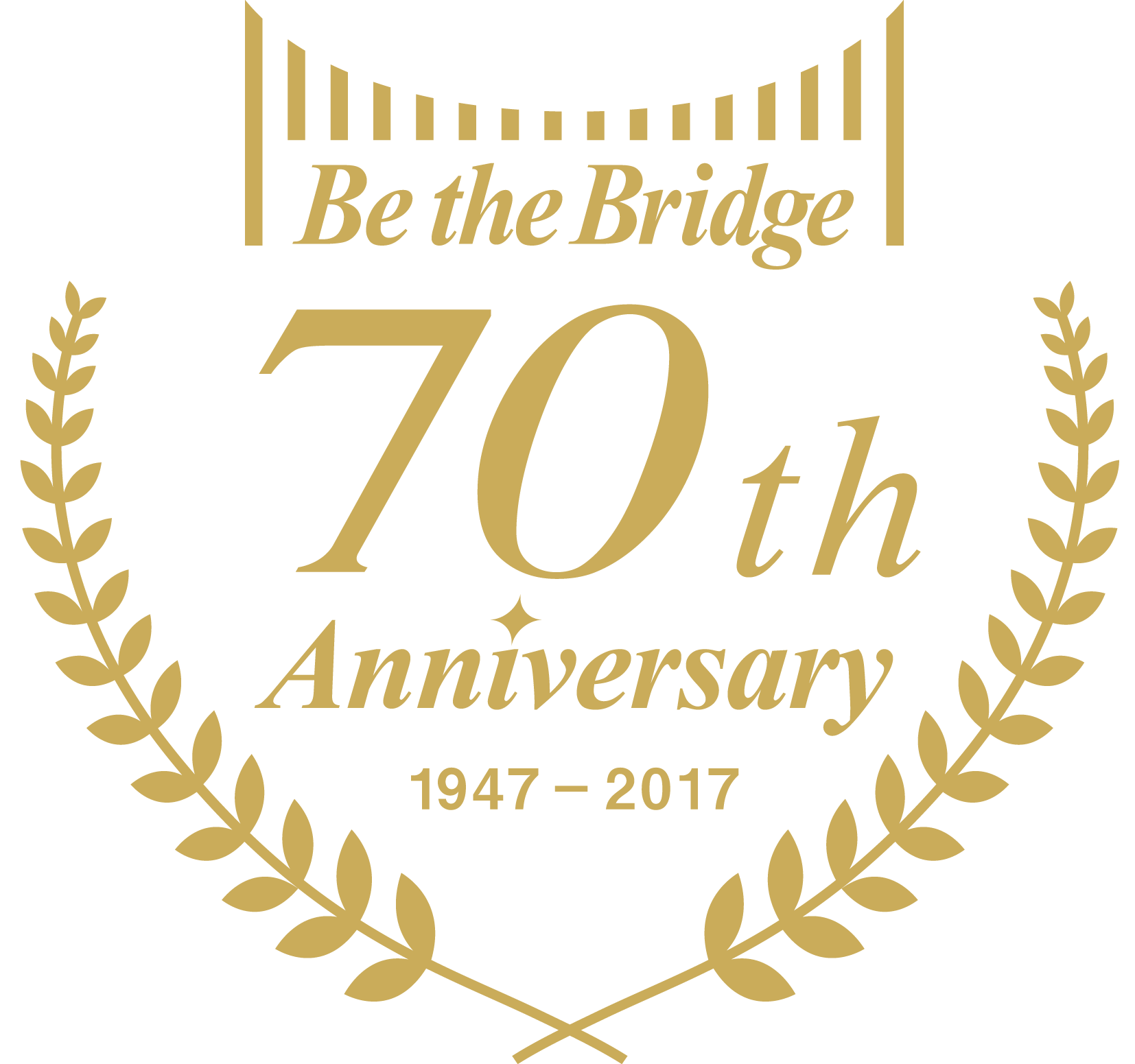 所属長・拳士のみなさまへ　少林寺拳法創始７０周年記念事業へのご協力・ご協賛、誠にありがとうございました。創始７０周年を振り返る記念誌『－架け橋－』が完成しました。今回、ご予約くださった皆さまには、以下の特典を加えて頒布いたします。① 記念事業の報告：世界大会・大学生訪中団・ブルースカイキャンパスのダイジェスト② ショートムービー「少林寺拳法のある生活」：少林寺拳法がもたらす生活の変化７０周年を記念して制作したゴールドのピンバッジ【送金方法】　　　　　　※郵便振替　（手数料はご負担ください）　　　　　　　　口座番号　０１６１０-８-６９８４１　　　　　　　　口 座 名  少林寺拳法創始７０周年記念事業【申込先】少林寺拳法創始７０周年記念誌『－架け橋－』予約票※送り先が複数の場合はコピーをしてご使用ください。数　　量頒布価格　１，０００円　×　　　　　冊頒布価格　１，０００円　×　　　　　冊頒布価格　１，０００円　×　　　　　冊頒布価格　１，０００円　×　　　　　冊頒布価格　１，０００円　×　　　　　冊合計合計　　円　　円　　円　　円所　　属氏　　名氏　　名拳士コード電話番号住　　所〒　　　　－〒　　　　－〒　　　　－〒　　　　－〒　　　　－〒　　　　－〒　　　　－〒　　　　－〒　　　　－〒　　　　－〒　　　　－住　　所※拳士コードをご記入いただいた場合は省略可（登録先住所へ送付）※拳士コードをご記入いただいた場合は省略可（登録先住所へ送付）※拳士コードをご記入いただいた場合は省略可（登録先住所へ送付）※拳士コードをご記入いただいた場合は省略可（登録先住所へ送付）※拳士コードをご記入いただいた場合は省略可（登録先住所へ送付）※拳士コードをご記入いただいた場合は省略可（登録先住所へ送付）※拳士コードをご記入いただいた場合は省略可（登録先住所へ送付）※拳士コードをご記入いただいた場合は省略可（登録先住所へ送付）※拳士コードをご記入いただいた場合は省略可（登録先住所へ送付）※拳士コードをご記入いただいた場合は省略可（登録先住所へ送付）※拳士コードをご記入いただいた場合は省略可（登録先住所へ送付）